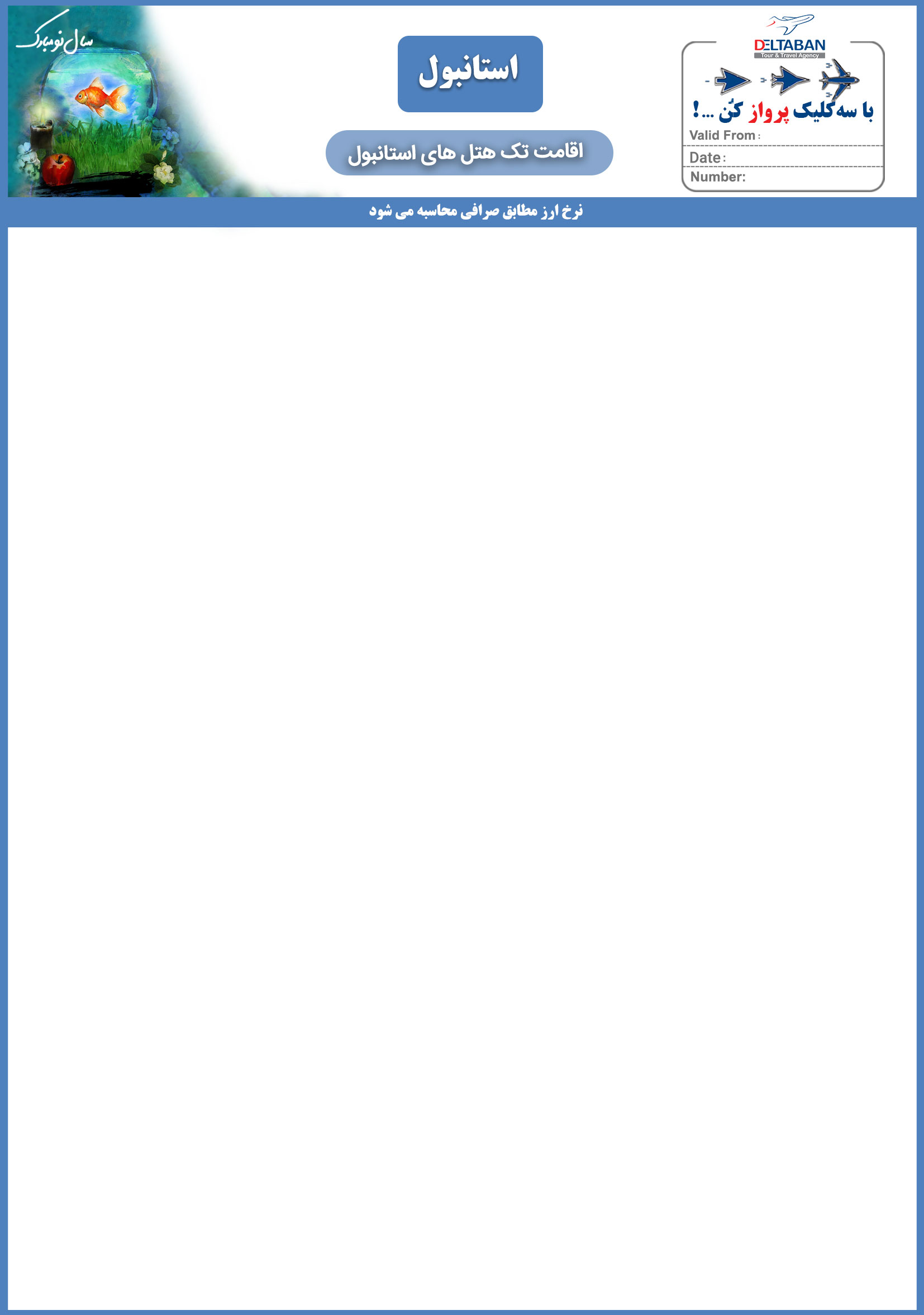 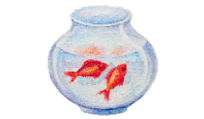 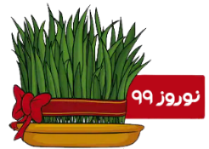 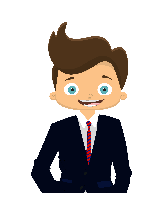 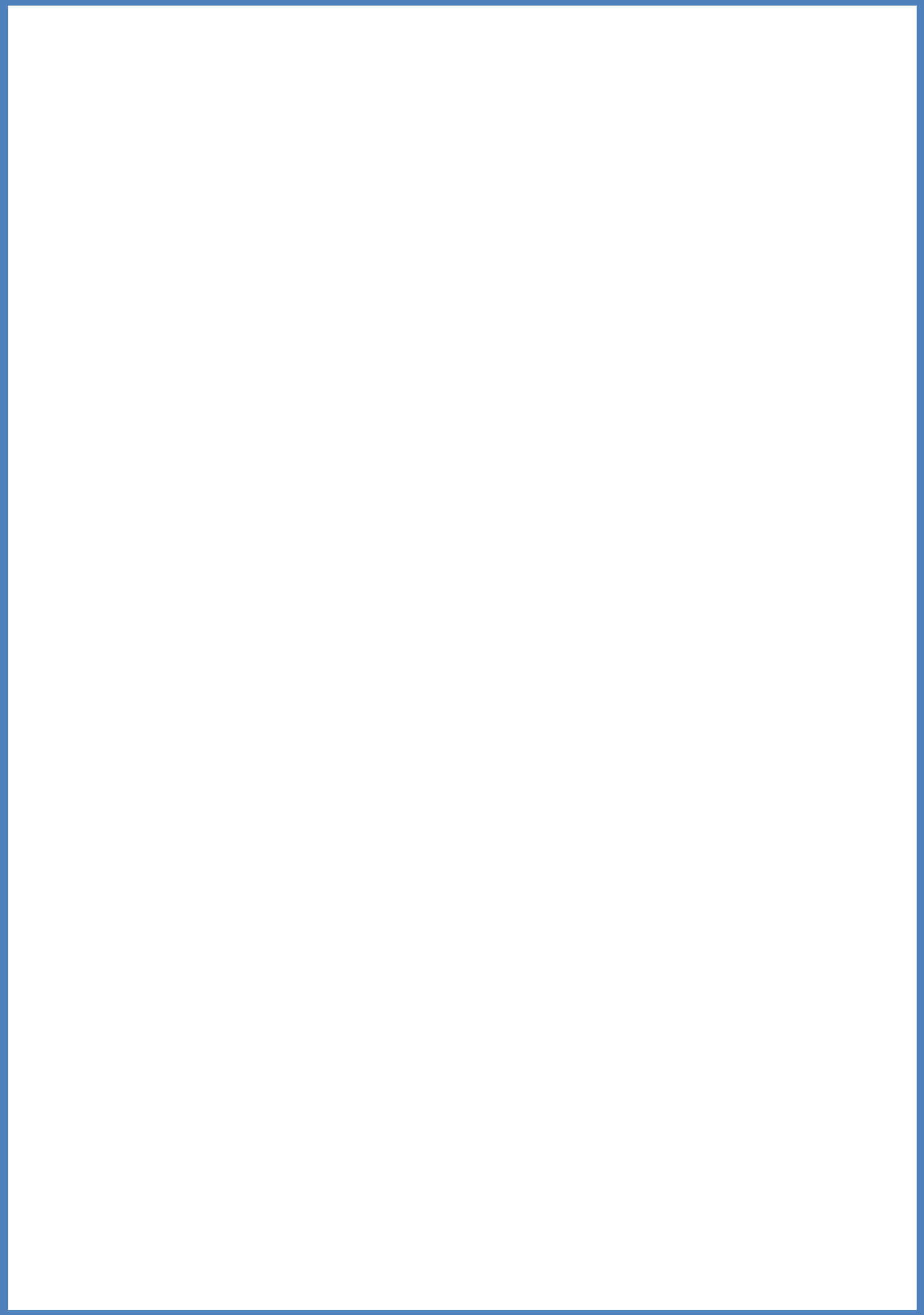 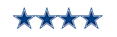 ردیفهتلاتاق   درجهسرویسهر نفر در اتاق دو تختهاتاق یک تختهکودک با تخت(6-12 سال)کودک بدون تخت(2-6 سال) PANORAMA HILLSTD LAND4*ALL6.990.0007.690.0006.290.0004.990.000RICHMOND EPHESUSSTD LAND5*ALL7.690.0008.690.0006.590.0004.990.0002LE BLEU HOTELSTD LAND5*UALL8.090.0009.290.0006.790.0004.990.0003SUHAN 360STD LAND5*UALL8.290.0009.990.0006.890.0004.990.0004PINE BAY HOTELSTD LAND5*ALL8.290.0009.990.0006.890.0004.990.0005AQUA FANTASYSTD LAND5*ALL8.490.0009.890.0006.990.0004.990.0006KORUMAR EPHESUSSTD LAND5*UALL8.890.00010.590.0007.190.0004.990.000